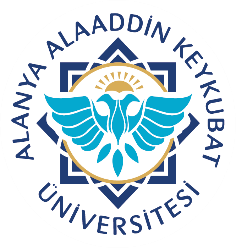             Alanya Alaaddin Keykubat Üniversitesi   Diş Hekimliği Uygulama ve Araştırma Merkezi           İstenmeyen Olay Bildirim FormuDoküman No.KİO.FR.06            Alanya Alaaddin Keykubat Üniversitesi   Diş Hekimliği Uygulama ve Araştırma Merkezi           İstenmeyen Olay Bildirim FormuYayın Tarihi22.05.2019            Alanya Alaaddin Keykubat Üniversitesi   Diş Hekimliği Uygulama ve Araştırma Merkezi           İstenmeyen Olay Bildirim FormuRevizyon Tarihi-            Alanya Alaaddin Keykubat Üniversitesi   Diş Hekimliği Uygulama ve Araştırma Merkezi           İstenmeyen Olay Bildirim FormuRevizyon No.-            Alanya Alaaddin Keykubat Üniversitesi   Diş Hekimliği Uygulama ve Araştırma Merkezi           İstenmeyen Olay Bildirim FormuSayfa No.1/11. Bölüm1. Bölüm1. Bölüm1. Bölüm1. Bölüm1. Bölüm1. BölümOlayınKonusuHasta GüvenliğiHasta GüvenliğiHasta GüvenliğiHasta GüvenliğiÇalışan GüvenliğiÇalışan GüvenliğiOlayınKonusuTesis GüvenliğiTesis GüvenliğiKesici-Delici Alet YaralanmasıOlayınKonusuLaboratuvar GüvenliğiLaboratuvar GüvenliğiTesis GüvenliğiOlayınKonusuCerrahi GüvenliğiCerrahi GüvenliğiRadyasyon GüvenliğiOlayınKonusuİlaç Güvenliğiİlaç GüvenliğiMesleki EnfeksiyonlarOlayınKonusuRadyasyon GüvenliğiRadyasyon GüvenliğiKan ve Vücut Sıvıları İle TemasOlayınKonusuBilgi GüvenliğiBilgi GüvenliğiDiğer……………………………………………..OlayınKonusuDüşmelerDüşmelerOlayınKonusuDiğer…………………………………………..Diğer…………………………………………..2. Bölüm2. Bölüm2. Bölüm2. Bölüm2. Bölüm2. Bölüm2. BölümOlayın Gerçekleştiği  YerOlayın Gerçekleştiği  YerOlayın Gerçekleştiği  YerOlayın Gerçekleştiği  YerOlayla  İlgili Meslek GrubuOlayla  İlgili Meslek GrubuOlayla  İlgili Meslek GrubuOlayla  İlgili Meslek GrubuOlay Zamanı (Tarih-Saat)Olay Zamanı (Tarih-Saat)Olay Zamanı (Tarih-Saat)Olay Zamanı (Tarih-Saat)Olayın  Bildirim TarihiOlayın  Bildirim TarihiOlayın  Bildirim TarihiOlayın  Bildirim Tarihi3. Bölüm3. Bölüm3. Bölüm3. Bölüm3. Bölüm3. Bölüm3. BölümOlayı Anlatınız. (Olayın İçeriği)Olayı Anlatınız. (Olayın İçeriği)4. Bölüm4. Bölüm4. Bölüm4. Bölüm4. Bölüm4. Bölüm4. BölümVarsa Görüş ve Önerilerinizi Yazınız.Varsa Görüş ve Önerilerinizi Yazınız.  Açıklamalar  Açıklamalar  Açıklamalar  Açıklamalar  Açıklamalar  Açıklamalar  Açıklamalar1.   ve    3.  Bölümlerin doldurulması zorunludur. Form kişinin kendi cümleleri ile doldurulmalıdır.Formda olaya karışan kişilere yönelik isim veya tanımlayıcı kullanılmamalıdır.1.   ve    3.  Bölümlerin doldurulması zorunludur. Form kişinin kendi cümleleri ile doldurulmalıdır.Formda olaya karışan kişilere yönelik isim veya tanımlayıcı kullanılmamalıdır.1.   ve    3.  Bölümlerin doldurulması zorunludur. Form kişinin kendi cümleleri ile doldurulmalıdır.Formda olaya karışan kişilere yönelik isim veya tanımlayıcı kullanılmamalıdır.1.   ve    3.  Bölümlerin doldurulması zorunludur. Form kişinin kendi cümleleri ile doldurulmalıdır.Formda olaya karışan kişilere yönelik isim veya tanımlayıcı kullanılmamalıdır.1.   ve    3.  Bölümlerin doldurulması zorunludur. Form kişinin kendi cümleleri ile doldurulmalıdır.Formda olaya karışan kişilere yönelik isim veya tanımlayıcı kullanılmamalıdır.1.   ve    3.  Bölümlerin doldurulması zorunludur. Form kişinin kendi cümleleri ile doldurulmalıdır.Formda olaya karışan kişilere yönelik isim veya tanımlayıcı kullanılmamalıdır.1.   ve    3.  Bölümlerin doldurulması zorunludur. Form kişinin kendi cümleleri ile doldurulmalıdır.Formda olaya karışan kişilere yönelik isim veya tanımlayıcı kullanılmamalıdır.